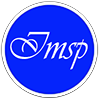 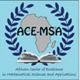 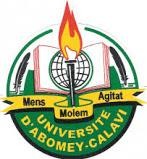 POSTDOCTORAL RESEARCH SCHOLARSHIP PROGRAMThe Center of African Excellence in Mathematical Sciences and Applications (ACE-MSA) of the Institute of Mathematics and Physical Sciences (IMPS) of Benin launches a program of postdoctoral fellowships for young researchers in fundamental mathematics and mathematical physics and computer science.Application formLast name and first names: ………………………………………………………………………………………………………………………… ....... Date and  place   of  birth:  …........................................................................................................................................Nationality: .............................................................................................................................................................Status:               ....................................................................................................................................................................Full   address,   phone   and email: ...............................................................................................................................Current institution  (if  any):   .....................................................................................................................................University where the doctoral degree was obtained: .............................................................................................Title of  the  doctoral  thesis: .....................................................................................................................................Date and place of the defense of the doctoral thesis: ............................................................................................Scientific contact at IMSP (Names, institution and email address): ...................................................................... Names and addresses of the two scientific references that have agreed to recommend your application:...................................................................................................................................................... ..................................................................................................................................................... …………………………………………...Documents to add:a letter of motivation addressed to the director of the IMPS;a detailed Curriculum Vitae with a list of all publications;a research project containing a detailed research plan (max 5 pages);diplomas or attestations of master and doctorate duly legalized.two letters of recommendation.Applications can be submitted to the ACE-MSA Secretariat at IMPS in Dangbo or sent by e- mail (secretariat_cea@imsp-uac.org) April 26, 2019 at the latest.Websites: www.imsp-benin.com; www.ceasma-benin.org